Министерство просвещения Российской ФедерацииФедеральное государственное бюджетное образовательное учреждение высшего образования «Тульский государственный педагогический университет им. Л. Н. Толстого»Управление международного образованияМеждународный факультетКафедра русского языка как иностранного ИНФОРМАЦИОННОЕ ПИСЬМОКафедра русского языка как иностранного, международный факультет Тульского государственного педагогического университета им. Л. Н. Толстого, Управление международного образования приглашают преподавателей, магистрантов, аспирантов и студентов высших учебных заведений принять участие в XI Международной научно-практической конференции «МОЛОДЁЖЬ И ДУХОВНОЕ НАСЛЕДИЕ ЭПОХИ: КУЛЬТУРА, АРТЕФАКТЫ, ЦЕННОСТИ».Конференция состоится 24-25 апреля 2023 г. В рамках конференции планируется проведение следующих мероприятий: 24 апреля – открытие конференции, пленарное заседание, культурная программа;24-25 апреля – работа секционных заседаний конференции, закрытие конференции.Участие в работе конференции возможно в очном, заочном, дистанционном форматах. Ссылка на онлайн-подключение к работе конференции будет направлена позже.В ходе работы конференции планируется обсуждение следующего круга проблем:Язык как основа культуры народа.Литература и фольклор как духовное наследие эпохи.Роль литературно-художественного перевода в создании культурных артефактов. Вечные  ценности в жизни и творчестве современной молодёжи.Методические аспекты изучения языка, литературы, культуры и истории.Заявки на участие в конференции  по форме Приложения 1 просим направлять на электронный адрес оргкомитета конференции kafedra.rki@mail.ru  в период с 1  апреля по 17 апреля  2023 г.Контактная информация Оргкомитета конференцииКрасовская Нелли Александровна – декан международного факультета ТГПУ           им. Л.Н. Толстого;Барулина Лариса Борисовна – заведующий кафедрой русского языка как иностранного;Толчёнова Инна Игоревна – секретарь Оргкомитета, документовед кафедры русского языка как иностранного.Тел.: 8(4872)33-16-93. E-mail: kafedra.rki@mail.ruПо итогам работы конференции планируется издание электронного сборника научных трудов, которому будут присвоены международный стандартный книжный номер (ISBN), коды универсальной десятичной классификации (УДК) и библиотечно-библиографической классификации (ББК).Научные труды конференции будут включены в Российский индекс научного цитирования (РИНЦ) и размещены на платформе научной электронной библиотеки (eLIBRARY.ru).Стоимость публикации – 170 рублей за 1 стр.Научно-педагогические работники зарубежных вузов-партнеров ТГПУ им. Л.Н. Толстого публикуются бесплатно.Все участники конференции получают индивидуальный сертификат участника конференции (бесплатно).Желающие опубликовать свои материалы должны предоставить их в электронном и распечатанном (только для работников и обучающихся ТГПУ им. Л.Н. Толстого) виде, с визой научного руководителя – для магистрантов, аспирантов и соискателей, в кабинет № 327, учебный корпус № 4 ТГПУ им. Л.Н. Толстого (проспект Ленина, д. 125), либо по электронной почте kafedra.rki@mail.ru в виде прикрепленного файла со статьей (и скан-копией страницы с визой научного руководителя для магистрантов, аспирантов и соискателей) до 14 мая 2023 года. Файл со статьей просим называть по фамилии первого автора и указанием направления работы секций конференции, например: Иванов_возможности изучения РКИ.Минимальный объем статьи – не менее 3-х страниц. Оргкомитет оставляет за собой право отклонять материалы, не соответствующие проблематике научно-практической конференции, и предупреждает об обязательной проверке текстов в системе «Антиплагиат» (процент оригинальности материалов должен быть не менее 60 %, оплата производится только после проверки текста).Статьи, поданные позже указанного срока, к публикации приниматься не будут.ТРЕБОВАНИЯ К ОФОРМЛЕНИЮ РУКОПИСИ (образец оформления в Приложении 2): - рукописи представляются в электронном виде на русском языке; - текстовой редактор Word 7.0 для Windows; - шрифт TimesNewRoman;- шрифт заголовка – 14 пт полужирный, все прописные (переносы не допускаются); - шрифт перечня фамилий авторов – 14 пт;- фамилия(и) автора(ов) печатается через пробел после заголовка, после фамилии курсивом указываются вуз и город участника/участников, и все это выравнивается по центру (магистранты, аспиранты и соискатели указывают также ФИО научного руководителя, его/её должность и место работы); - после этих сведений через строку излагается краткая (4–5 строк) аннотация и ключевые слова на русском и английском языках; - основной текст печатается через одну пустую строку от аннотации; - межстрочный интервал – полуторный; - абзацный отступ – 1,25 см.; - поля страниц: сверху и снизу – по 2 см, слева – 3 см, справа – 1,5 см; - равнение текста по ширине, рисунки и таблицы в Microsoft Word;- функция «перенос» не используется;- ссылки на литературу даются в тексте в квадратных скобках, в конце статьи приводится список литературы; - в электронном варианте каждая статья должна быть в отдельном файле; - статьи будут опубликованы в авторской редакции. Оплата публикации в сборнике научно-практической конференции осуществляется на реквизиты, указанные в Приложении 3, через банк или через кассу университета после того, как статья будет принята к печати (после проверки в системе «Антиплагиат»). Копию квитанции об оплате публикации предоставить на кафедру русского языка как иностранного (пр-т Ленина, 125, уч.корп. № 4, каб. 327) или выслать скан-копию квитанции по электронной почте kafedra.rki@mail.ruС уважением, ОРГКОМИТЕТ.Приложение 1ЗАЯВКАна участие в конференции«МОЛОДЁЖЬ И ДУХОВНОЕ НАСЛЕДИЕ ЭПОХИ: КУЛЬТУРА, АРТЕФАКТЫ, ЦЕННОСТИ».24-25 апреля 2023г., ТГПУ им. Л.Н. ТолстогоПриложение 2Образец оформления статьи:Приложение 3БАНКОВСКИЕ РЕКВИЗИТЫ ДЛЯ ПЕРЕЧИСЛЕНИЯ ОПЛАТЫ ЗА ПУБЛИКАЦИЮ:федеральное государственное бюджетное образовательное учреждение высшего образования «Тульский государственный педагогический университет им. Л.Н. Толстого»Сокращенное наименование: ТГПУ им. Л.Н. ТолстогоИНН 7107030811 КПП 710701001ПОЛУЧАТЕЛЬУФК ПО ТУЛЬСКОЙ ОБЛАСТИ (ТГПУ им. Л.Н. Толстого л/с 20666X23060)Р/с 03214643000000016600 К/с 40102810445370000059Банк ОТДЕЛЕНИЕ ТУЛА БАНКА РОССИИ//УФК по Тульской области г. Тула БИК 017003983ОКПО 02080121ОКТМО70701000001 ОГРН 1027100979674Адрес: . Тула, пр. Ленина, 125. Факс: (4872) 65-78-07. Телефон: (4872) 35-91-62E-mail: info@tsput.ru. Сайт: http://tsput.ruДОПОЛНИТЕЛЬНООКОНХ 92110		ОКВЭД85.22			Код ГМУ 0366100000003Код ЭБ001X2306КБК 00000000000000000130. Доходы, получаемые от платной образовательной деятельностиНазначение платежа: за публикацию в сборнике конференции «Молодёжь и духовное наследие эпохи: культура, артефакты, ценности».Дата открытия л/с 20666X23060 16.12.2011 г.Дата открытия л/с 21666X23060 16.12.2011 г.Дата открытия л/с 14661073020  04.06.2020 г.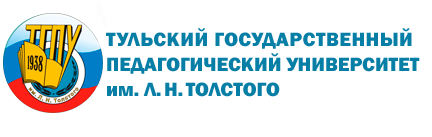 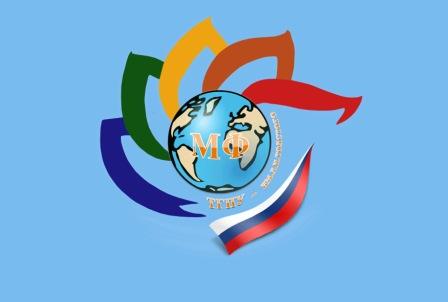 1.Фамилия, имя, отчество(полностью)2.Страна гражданства3.Страна пребывания4.Форма участия в конференцииВыступление на пленарном заседанииВыступление на секционном заседанииочное участиезаочное участие дистанционное подключение5.Тема выступления6.Название учебного заведения7.Ученая степень, звание, должность (для преподавателей)8.Факультет, курс (для студентов, магистрантов)9.Телефон10.Электронная почта11.Фамилия, имя, отчество (полностью), должность научного руководителя (для студентов, магистрантов)12.Нужна ли публикацияданетНАЗВАНИЕИванов И.И.Тульский государственный педагогический университет им. Л.Н. ТолстогоАннотация:Ключевые слова:Текст текст текст текст текст……. [1, с. 12].ЛитератураИванов И. И. Основы методики трудового обучения / И.И. Иванов, П.П. Петров; под ред. С.С. Сидорова. – Тула: Изд-во ТГПУ им. Л. Н. Толстого, 2012. – 240 с. Миронова И. Н. Основные принципы и причины внедрения предметно-языкового интегрированного обучения // Науч. тр. Моск. гуманитарного ун-та. – 2020. – № 4. – С. 19–27.Соколова Н. Л. О компонентах значения единиц речевого этикета // Филол. науки. – 2003. – № 5. – С. 95–105.Котова Э. Л. Английские фразеологические единицы с национально-культурной составляющей [Электронный ресурс] // Вестн. ЛГУ им. А. С. Пушкина. – 2014. – № 3. – URL: https://cyberleninka.ru/article/n/angliyskie-frazeologicheskie-edinitsy-s-natsionalno-kulturnoy-sostavlyayuscheyКожина М. Н. Стилистический энциклопедический словарь русского языка. – М. : Флинта, 2003. – С. 696. 